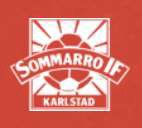 PRISLISTA KIOSKKaffe/Te			15 krDricka/Festis			15 kr	Vitamin Well/		ProPud Milkshake		25 krKorv med bröd 			20 krKondisbit/Wasa sandwich			15 krKexchoklad/Twix 		20 kr	Betalning genom swish, kiosken är kontantfri.			